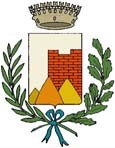 Al COMUNE DI MONTECALVO IN FOGLIA(Ufficio Tributi) 61020 Montecalvo in Foglia, PUOGGETTO: Domanda di RIDUZIONE del pagamento della tariffa corrispettivo sui rifiuti (TARI ) per l’anno ………..Il sottoscritto ………………………………………………………………………………………..…nato a ………………………………………………………..il ………………..……………………..residente a …………..…………….. (…) in Via…………………………………………………	n.….…… C.F. ……………………………	Tel. ………………………………………………….VISTO l’art. 24 comma 4 del Regolamento TARI approvato con delibera di Consiglio Comunale n° 36 del 29/06/2021;CHIEDE(barrare la voce interessata)LA RIDUZIONE DEL 20% per utenze domestiche relative ai nuclei familiari in cui nell’anno …… erano presenti come riportato da stato di famiglia, almeno n. 2 minori conviventi per più di 183 giorni e con reddito ISEE fino ad Euro 12.000,00.LA RIDUZIONE DEL 30% per utenze domestiche relative ai nuclei familiari in cui nell’anno …… erano presenti come riportato da stato di famiglia, più di n. 2 minori conviventi per più di 183 giorni e con reddito ISEE fino ad Euro 12.000,00.LA RIDUZIONE DEL 15% per utenze domestiche relative ai nuclei familiari in cui nell’anno …… erano presenti come riportato da stato di famiglia, almeno n. 2 minori conviventi per più di 183 giorni e con reddito ISEE da Euro 12.000,01 a Euro 15.000,00.LA RIDUZIONE DEL 25% per utenze domestiche relative ai nuclei familiari in cui nell’anno …… erano presenti come riportato da stato di famiglia, più di n. 2 minori conviventi per più di 183 giorni e con reddito ISEE da Euro 12.000,01 a Euro 15.000,00.NB: Le suddette riduzioni sono concesse a condizione che il richiedente sia in regola con tutti i pagamenti nei confronti dell’amministrazione comunale.ALLEGATI comprovanti i requisiti necessari per le agevolazioni richieste:Dichiarazione sostitutiva di certificazione ai sensi dell’art. 46 del D.P.R. 28/12/2000, n. 445.Dichiarazione ISEE (Redditi anno ……..)Montecalvo in Foglia, lì	…………………..	IL DICHIARANTE………………………………….. (allegare fotocopia di un documento di identità)INFORMATIVA AI SENSI DELL’ART. 13 DEL D.LG. 196/2003	(segue)Comune di Montecalvo in FogliaProvincia di Pesaro e UrbinoINFORMATIVA SUL TRATTAMENTO DEI DATI PERSONALI(Art. 13 D.Lg. n. 196/2003)La presente ai sensi dell’art. 13 del decreto legislativo n. 196/2003 “Codice in materia di protezione dei dati personali”, quale informativa che i dati personali forniti dall’interessato sono trattati soltanto per lo svolgimento delle funzioni istituzionali.Finalità del trattamentoI dati vengono trattati in relazione alle esigenze del procedimento ed ai conseguenti adempimenti degli obblighi legali e fiscali, con la garanzia che il trattamento dei dati personali viene svolto nel rispetto dei diritti e delle libertà fondamentali nonché della dignità dell’interessato, con particolare riferimento alla riservatezza, all’identità personale e al diritto alla protezione dei dati personali. I dati verranno trattati per tutta la durata del procedimento ed anche successivamente, per l’espletamento di obblighi di legge e per finalità amministrative.Modalità del trattamentoIl trattamento dei dati avviene mediante l’utilizzo di strumenti e procedure idonei a garantirne la sicurezza e la riservatezza e potrà essere effettuato sia mediante supporti cartacei, sia attraverso l’ausilio di mezzi informatici.Natura del conferimentoIl conferimento dei dati è necessario al fine di adempiere agli obblighi previsti da leggi, da regolamenti e dalla normativa comunitaria, ovvero da disposizioni impartite da Autorità a ciò legittimate dalla legge e da organi di vigilanza e controllo.Comunicazione e diffusioneI dati non verranno diffusi, nel senso di darne conoscenza a soggetti indeterminati in qualunque modo, anche mediante la loro messa a disposizione o consultazione. I dati potranno essere comunicati solo per adempimento a specifiche norme di legge.Dati dell’interessatoIn qualsiasi momento l’interessato potrà verificare i dati che lo riguardano ed eventualmente farli correggere, aggiornare o cancellare, o esercitare gli altri diritti riconosciuti per legge, scrivendo o contattando i competenti Uffici dell’Amministrazione Comunale in Piazza Municipio n. 1 – tel. 0722/58113 dal lunedì al venerdì dalle ore 9.00 alle ore 12.30.